Информационный лист №5 (27) (от 16 декабря 2016 года)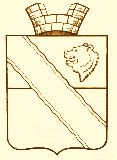 «Васильевский вестник»Уважаемые жители Васильевского сельского поселения!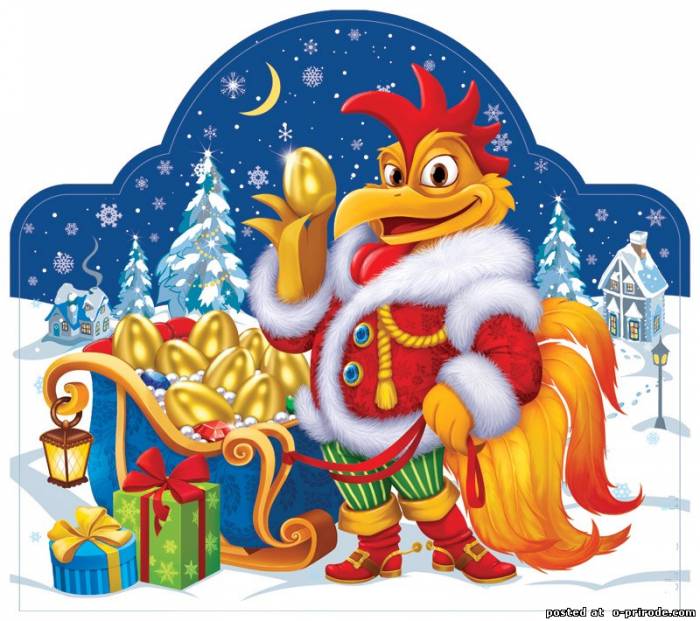       От всего сердца поздравляю Вас с наступающими праздниками - Новым годом и Рождеством Христовым!      Пусть в Новом году во всех делах Вы бы находили только пользу и радость, а удача преследовала все 365 дней и настигала в самый подходящий момент! Пусть все беды обходят стороной, а вокруг будут только искренние улыбки и верные друзья!Глава Васильевского сельского поселения А.А. Боталов   Уважаемые работники и ветераны труда электроэнергетической отрасли! Примите       искренние поздравления в ваш профессиональный праздник –День энергетика!     Труд энергетиков заслуживает особенного уважения и признательности. Высокие напряжения, круглосуточный график работы и особая ответственность - всё это удел по-настоящему мужественных, преданных своему делу людей.     В этот праздничный день благодарим вас за ответственность и профессионализм, благодаря которым осуществляется стабильное, надежное и безопасное энергоснабжение. Желаем вам и вашим близким крепкого здоровья, благополучия и всего самого доброго!     Особые слова благодарности хочется выразить электромонтеру Трушникову Николаю          Сергеевичу, который в свободное от работы время обслуживает уличное освещение Васильевского сельского поселения.     Николай Сергеевич энергичный, очень ответственный человек, безотказный. Всегда готов помочь не только по работе, но и в других сферах, часто помогает в садике и    школе. Ни одна елка не проходит без него. Участник районных соревнований: «Мама, папа, я - спортивная семья». Администрация Васильевского поселения.Безопасного Нового года!    Новогодние праздники - это свечи, гирлянды, бенгальские огни, фейерверки, петарды, то есть огонь в разных вариациях. Хотелось бы, чтобы праздник был веселым, зажигательным и без   печальных последствий.    Напоминаем: устанавливая ёлку, помните, что она не должна препятствовать выходу из помещения. Украшайте ёлку гирляндами заводского изготовления. Не зажигайте в помещениях бенгальские огни, фейерверки, петарды. Внимательно ознакомьтесь с инструкцией по их применению. Использование пиротехники может привести к травмам и пожару.   - Не устраивайте фейерверки ближе 30 метров от зданий и жилых помещений, под навесами и под деревьями;   - Не держите фитиль около лица;   - Не применяйте пиротехнику при сильном ветре;   - Не направляйте пиротехнику на людей;   - Не бросайте петарды под ноги;   - Не нагибайтесь над зажжёнными фейерверками.При пожаре звоните по телефону «01», а с сотового телефона «010» или «112».  Впервые в Васильевске.     В конце ноября на базе детского сада МБОУ «Васильевская СОШ» состоялся Совет по образованию с участием начальника управления образования и руководителей образовательных учреждений Ильинского муниципального района.     В ходе мероприятия старший воспитатель Васильевского детского сада Г.П. Боброва провела экскурсию по детскому саду с целью знакомства с организацией пространственной предметно-развивающей среды в группах и представила презентацию из опыта работы по теме «Организация образовательного процесса в ДОУ в соответствии с федеральным государственным образовательным стандартом дошкольного образования».      Трансляцией практического опыта был открытый показ непосредственно образовательной деятельности «Путешествие по сказкам» (художественно-эстетическое развитие), младшая группа, воспитатель И.В. Батюкова и мастер-класса совместной образовательной деятельности с родителями и детьми «Пальчиками играем – речь развиваем» (речевое развитие), средняя группа, воспитатель Л.Л. Бахарева.  Воспитатели детского сада продемонстрировали обобщение опыта работы по методическим темам.     В заключении гости посмотрели фильм о жизни детского сада, созданный Л.И. Тележниковой и выразили свое впечатление в виде добрых пожеланий «Только вперёд!».      Решением Совета по образованию отмечена системная деятельность по организации образовательного процесса в соответствии ФГОС ДО и объявлена благодарность директору В.В. Васечкиной и коллективу детского сада за качественную подготовку и проведение данного мероприятия. Старший воспитатель   Г.П. БоброваОбъявление     Уважаемые жители! Администрация Васильевского поселения информирует население о том, что приватизация квартир и жилых домов по договорам социального найма заканчивается 01.03.2017 года.      По оформлению документов обращаться к Зыряновой Екатерине Григорьевне или по телефону 9-51-11.     Специалисты администрации д. Мартыновцы и д. Комариха с 01.01.2017 года переходят на сокращенный график работы:    вторник и четверг с 9.00 до 17.00 часов;    пятница с 9.00 до 13.00 часов.Бесплатный информационный листВасильевского сельского поселения «Васильевский вестник №5 (27) (от 16 декабря 2016 года. Тираж: 200 экземпляров. Редакция газеты: Редакционный совет: Тележникова Людмила Ивановна и Боталов Александр Александрович. Заявки на объявления и ваши предложения принимаются по телефону: 8-342-76-951-92, абсолютно бесплатно.